CLUB INFORMATIQUE DE LA MTL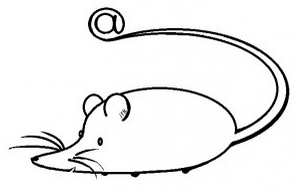 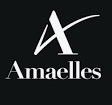 SESSIONS ET ATELIERS DEJA PROGRAMMES POUR LES MOIS DE MAI ET JUIN 2022ATELIERS: 1 séance - Tarif 15 €             Mercredi 11 mai de 14h à 16h30 : « La maintenance d’un PC »  Niveau 1« Mon PC n'a plus les performances du début,… j'ai peur des virus, ….je ne retrouve plus les documents que j'ai créés ». 
Vous apprendrez comment assurer l’entretien courant de votre ordinateur.
Mardi 17 mai de 14h à 16h : Faire des achats sur internet … en sécurité
Comment trouver produits et sites marchands (des exercices de simulation pratiques dont achats sur Drive seront proposés), réaliser la commande et payer en ligne en sécurité ? que faire après la commande ? des conseils pour éviter pièges et arnaques…Mercredi 25 juin de 14h à 16h : Initiation à la modélisation en 3D avec le logiciel Sketch UpSketch Up est un programme utilisé pour un large éventail de projets de modélisation  en architecture, en conception d’objets comme des meubles par ex.Une fois pris en mains, le logiciel permet de créer rapidement et facilement d’incroyables modèles 3D.Mardi 31 mai de 14h à 16h : Parlons e-santé !        Le numérique facilite aujourd’hui le quotidien, y compris dans  le domaine de la santé.
            Plusieurs applications seront envisagés dans ces atelier 
            - le site Ameli       - la prise et la gestion des rendez-vous médicaux avec Doctolib
            - « Mon espace santé » : espace numérique personnel et sécurisé, proposé par l’Assurance Maladie
              et le ministère de la Santé, qui a vocation à devenir le carnet de santé numérique interactif de tous       Mercredi 01 juin de 14h à 16h  : Le casse-tête des mots de passe !             Des conseils pour bien les gérer !      Mercredi 29 juin de 14h à 16h : « Photos de Windows 10 »Déjà installé dans votre PC équipé de Windows 10 ou Windows 11, Microsoft Photos permet d’importer vos photos, de les afficher, de les trier sous forme d’albums pour les retrouver rapidement, etc. 
Le logiciel intègre aussi des outils permettant de réaliser facilement des retouches basiques, d'appliquer des filtres, ou encore d'améliorer la luminosité ou la clarté de vos clichés.  Bien utile, par exemple, pour faire imprimer vos clichés ou créer un livre-photos !Vendredi 10 juin de 14 à 16h : Présentation des réseaux sociaux
Facebook - WhatsApp….SESSIONS DE PLUSIEURS SEANCES : Un bon départ avec mon PC (6 séances)  50€
Lundis 16, 23 et 30 mai , 13, 20 et 27 juin de 14h à 16h30Vous apprendrez les bases pour bien utiliser le matériel et les logiciels les plus usuels : traitement de texte, création de dossiers et enregistrement des travaux, utilisation de la clé USB, initiation rapide à la navigation  sur Internet, découverte de la messagerie électronique  et plus encore…Photos numériques avec XnView (3 séances)   37,50€mercredis 8, 15 et 22 juin de 9h à 11h30Logiciel gratuit, à télécharger sur l’ordinateur, XnView permet de visionner, de traiter et de convertir des images. Il comporte beaucoup d’outils d’édition : redimensionnement, rotation, ajustement de la luminosité, du contraste, des filtres, des effets….A l’aise avec mon smartphone (3 séances) )   37,50€
Vendredis 06 mai, 13 mai et 27 mai de 14h à 16h. 
Découvrez les principales fonctionnalités du smartphone, apprenez à le personnaliser et à l’adapter à vos besoins personnels …. Tout en ayant le souci de sa sécurité et de la sécurité de vos données.
La cybersécurité  (3 séances)  37,50€
Les dangers d’Internet - Fake news - spams …   vendredi 3 juin de 14h à 16h             Antivirus - pare-feu…..                                            vendredi 17 juin de 14h à 16h
             Les dangers des smartphones                               vendredi 24 juin de 14h à 16hVENDREDI 20 mai de 10hà midi et de 14h à 16h30 :PORTES OUVERTES A LA MAISON DU TEMPS LIBRELes animateurs en technologies informatique seront présents pour vous renseigner et recueillir vos suggestions.Nos activités se déroulent par petits groupes dans le strict respect des règles sanitaires en vigueur.  Si vous êtes intéressé(e) par une ou plusieurs de ces propositions, n’hésitez pas à vous inscrire rapidement auprès de CHANTAL : La Maison du Temps Libre16 rue Engel-Dolfus68200 MULHOUSETél : 03 89 42 05 24   accueilmtl@apa.asso.fr       churth@apa.asso.fr